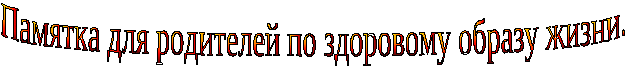 Подготовили воспитатели:                                                                                                                             Русяева И.С.                                                                                                                             Кияева Т.Н.Если вы желаете здоровья своим детям, необходимо перестроить уклад семьи на принципах ЗОЖ:- живите в определённом режиме труда, отдыха питания;- начинайте день с утренней зарядки;- бросьте курить, объясняя детям, что это вредит здоровью;- оставьте за порогом своего дома недовольство ценами, правительством, руководством, неудачами и плохим самочувствием;- не становитесь рабами телевидения, найдите время для общения с природой;- имейте сильную волю, чтобы приобрести сильные привычки.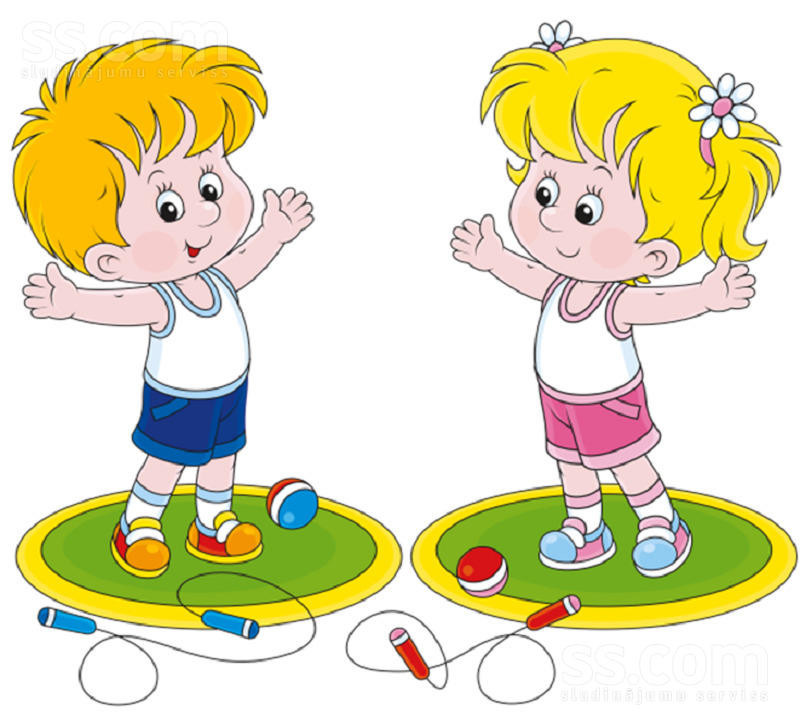 Если вы желаете видеть своего ребёнка трудолюбивым, то придерживайтесь правил:- никогда не лишайте своих детей участия в семейных делах;- никогда не проявляйте непочтения, не говорите плохо о поступках членов вашей семьи, морально поощряйте трудовые усилия каждого;- никогда не выносите сор из избы;- никогда не делите труд в семье на мужской и женский.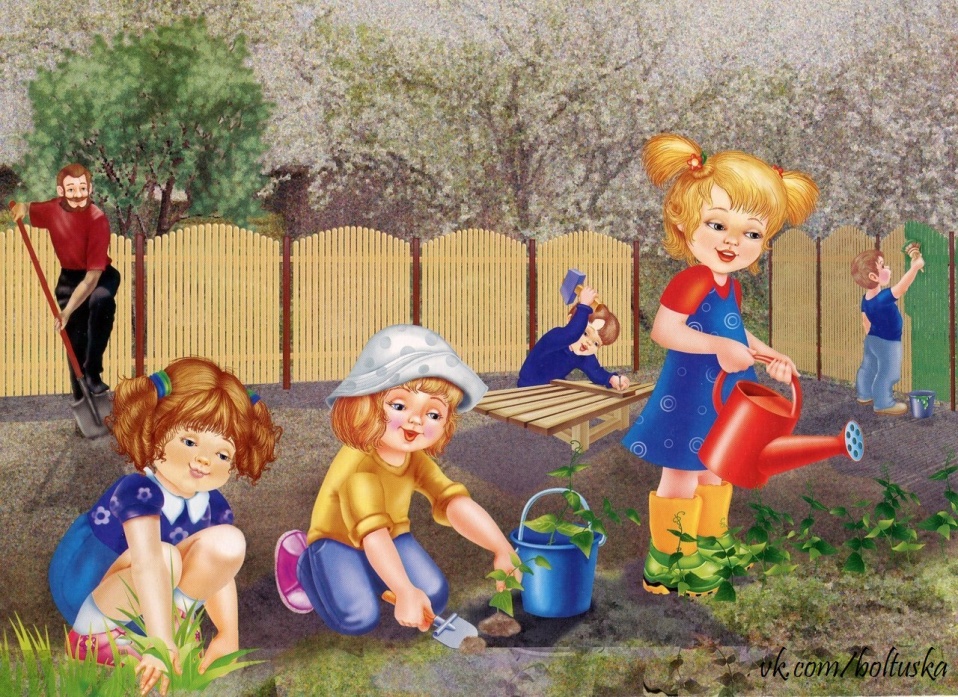  Если вы желаете видеть своих детей способными создать крепкую семью, то:- будьте выдержанными и спокойными в кругу своей семьи;- уделяйте своим детям максимум внимания в свободное время, интересуйтесь их делами, сопереживайте им;- с уважением относитесь к супругу (супруге), возвышайте культ женщины –матери, мужчины –отца.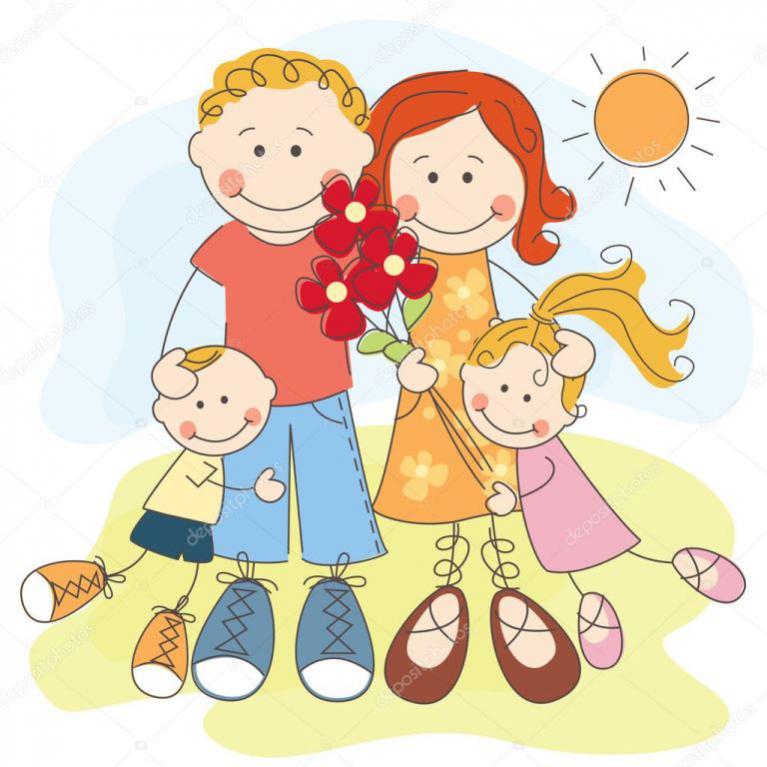  Если вы хотите видеть своих детей незакомплексованными в общении, культурными, то:- относитесь со всей серьёзностью к работе педагогов.Очень хорошо, если у вашего ребёнка есть своё хобби;- не жалейте времени и средств для культурного совместного отдыха;-находите время читать сами и приобщайте детей к миру литературы.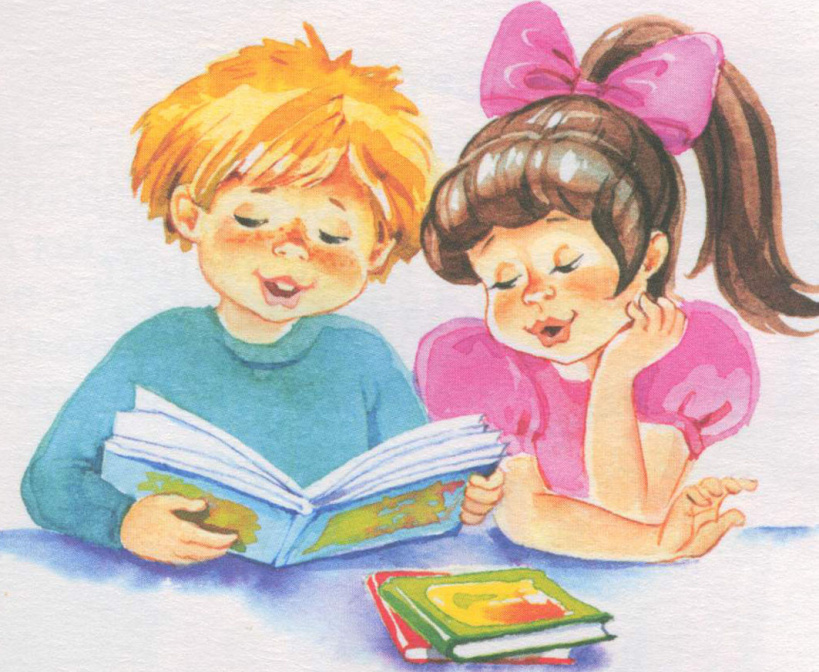 Если вы не хотите видеть своих детей беспринципными, циничными, отравляющими жизнь себе и другим, то:- не разрешайте себе заниматься в присутствии детей сплетнями, критиканством по отношению к другим людям: родственников, знакомых, клиентов, воспитателей;- если к воспитателю  есть претензии, то с ними надо идти прямо к нему.Вы желаете, чтобы ваш ребёнок вырос добрым, внимательным, готовым поддержать вас – вам нужно самим уделять максимум внимания своим родителям.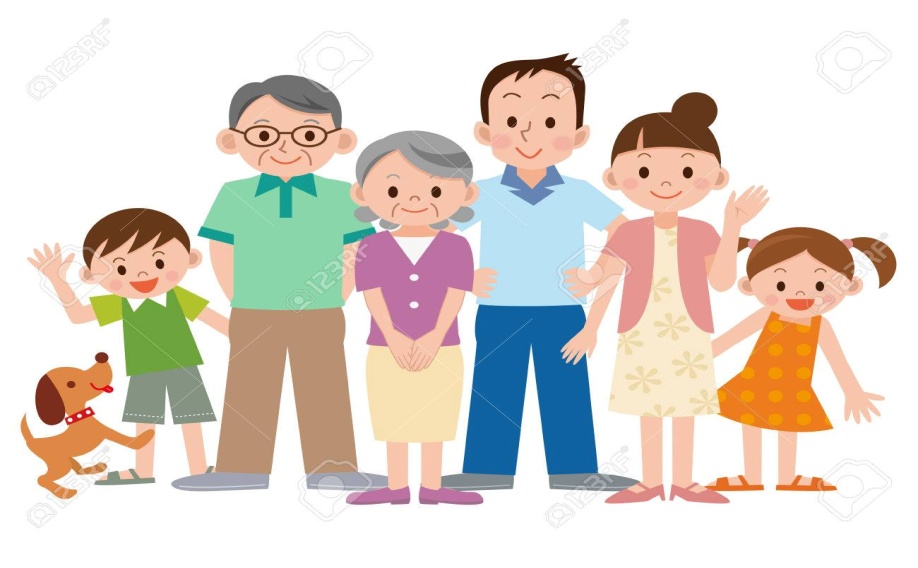 